Војводе Момчила број 10-12-16,    тел: 051/433-620На основу члана 64.став 1.тачка б) , члана 70.Закона о јавним набавкама  Босне и Херцеговине („Службени гласник  БиХ“ бр.39/14) и члана 33. Статута Центра за развој пољопривреде и  села, а на основу препоруке комисије   број:904-1/21 од 16.07.2021.године, за провођење  поступка  за избор најповољнијег  понуђача за Набавку горива, перманта идр.  за возила Центра,  Директор Центра  д о н о с и, сљедећуО Д Л У К Уо избору најповољнијег понуђача1.Прихвата се приједлог-препорука  Комисије број:904-1/21 од 16.07.20201.године, за Набавку горива, перманта идр. за возила Центра,    у конкурентском поступку  број:772/21 од 28.06.2021. године, објављеном на Порталу јавних набавки, обавјештење о набавци број: 256-7-1-24-3-17/21 од  28.06.2021.године.  2. Уговор се додјељује понуђачу „NESTRO PETROL“  a.d. Бања Лука, понуда број:13048/21 од  08.07.2021. године, (умањена у току е-аукције) за понуђену цијену  од  9.226,00 КМ без ПДВ-а односно  10.794,42 КМ са ПДВ-ом. 3.  Понуда понуђача из тачке 2. ове одлуке  је прихватљива по критеријуму  најниже цијене , у складу са чланом  64. тачка  1. под б) ЗЈН-а Б и Х. 4. Уговорни орган закључиће уговор са најповољнијим понуђачем под условима утврђеним у тендерској документацији и законским прописима који регулишу поступке уговарања.5. Прије закључења уговора, понуђач из члана 2.ове одлуке дужан је,  у року од 5 (пет) дана од дана пријема обавјештења о избору (одлуке о избору), уговорном органу доставити документе којима доказује своју личну способност. Ови документи су наведени  у члану 45. став 2) тачка а)  до д) Закона о јавним набавкама („Службени гласник БиХ“ број 39/14). Најповољнији понуђач је дужан доставити оригинале или овјерене фотокопије наведених докумената, с тим да документи наведени у члану 45. Закона о јавним набавкама („Службени гласник БиХ“ бр.39/14) не смију бити старији од три мјесеца, рачунајући од дана достављања  понуде.  Документи морају бити достављени на протокол уговорног органа најкасније пети дан по пријему одлуке о избору, у радном времену уговорног органа  (најкасније  до 15:00 часова) без обзира на који начин су послати.6. Ова одлука објавиће се на веб-страници: www.crusbl.org истовремено са упућивањем понуђачима који су учествовали  у поступку јавне набавке, сходно члану 70.став (6) Закона о јавним набавкама. 7. Ова одлука се доставља свим понуђачима који су учествовали у поступку јавне набавке, у складу са чланом 71. став (2) Закона о јавним набавкама. О б р а з л о ж е њ еПоступак јавне набавке покренут је Одлуком о покретању поступка јавне набавке број:771/21-О  од  28.06.2021.године. Јавна набавка је проведена путем конкурентског захтјева за доставу понуда, Обавјештење о набавци број: 256-7-1-24-3-17/21 објављено на Порталу јавних набавки дана 28.06.2021.године.Процијењена вриједност јавне набавке   без ПДВ-а   15.000,00  КМ. Поступак јавне набавке провела је Комисија за јавну набвку, именована Рјешењем број:772-2/21 од 28.06.2021.године. Уговорни орган је упутио захтјев за достављање понуда у предметном поступку конкурентског захтјева за набавку роба, након објаве обавијести на Порталу јавних набавки БиХ  следећим понуђачима: „ Нешковић петрол“ а.д. Бијељина„Нестро петрол“    а.д. Бања Лука „Еуро бенз“   д.о.о.   Бања ЛукаТендерска документација је објављена на Порталу јавних набавки те је исту са портала јавних набавки преузело  8 (осам)  понуђача.Извјештај о преузимању тд од стране понуђача  у прилогу ТД.У предвиђеном року за достављање понуда пристигле су двије (2) понуде .Неблаговремених понуда није било. Дана 09.07.2021. године у 11:30 часова извршено је јавно отварање понуда о чему је сачињен  Записник са отварања понуда  број:863/21 од 09.07.2021.године  који је благовремено (у законском року)  достављен понуђачима који су доставили понуде  у предметном поступку набавке. Након јавног отварања Комисија је приступила анализи понуда и испитивању квалификационих  услова прописаних тендерском документацијом. Комисија је вршила  анализу  сваког документа појединачно, његову важност  као и рачунску  исправност понуде. Детаљном анализом квалификационих докумената утврђено је да  обе достављене понуде:  „“Hifa-petrol“  д.о.о. Сарајево и „Nestro petrol“ а.д. Бања Лука  испуњавају квалификационе услове прописане тендерском документацијом те су све прихватљиве за уговорни орган , испуњени су услови  за провођење поступка Е-аукције.Такође, извршена је рачунска контрола исправности понуда  и утврђено је да нема рачунских грешака. На основу понуђених укупних цијена, а у складу са прописаним  критеријем најниже цијене понуда, Комисија је  је извршила оцјену понуда и сачинила почетну ранг листу  квалификованих понуђача, како слиједи:  Преглед  прихватљивих  понуда – почетна ранг листа понуђача који су позвани да учествују  у Е-аукцији	Како наведени  понуђачи испуњавају квалификационе услове, односно доставили су прихватљиве понуде, а у складу са тендерском документацијом и обавјештењем о набавци предвиђено је провођење  Е-аукције, заказан је термин  за провођење  Е-аукције и то за 14.07.2021.. године, са почетком у 11:00 часова. Предвиђено трајање 10 минута.Током трајања Е-аукције понуђачи су подносили нове цијене  и снижавали понуде.	По окончаној Е-аукцији сачињена је коначна  ранг листа: Коначна ранг листа понуђача који су учествовали у е-аукцији:Анализирано је умањење укупне цијене понуде понуђача „NESTRO PETROL“ a.d.   Бања Лука , као најповољнијег понуђача  у овом поступку набавке  по окончаној Е-аукцији, те је констатовано сљедеће: почетна цијена понуде ..........13.682,32 КМконачна цијена    ....................9.226,00 КМумањење цијене ......................4.456,32 КМумањење цијене у % ...............32,57%У складу са Правилником о условима и начину  кориштења Е-аукције, („Службени гласник БиХ“ број 66/16, члан 8. став 3), за коначно процентуално умањење  укупне цијене понуде од 32,57 % умањује се вриједност сваке појединачне ставке  техничке спецификације, те се на тако умањење цијене нуди закључење уговора најповољнијем понуђачу.	Након извршене анализе прихватљивих понуда, проведене Е-аукције и коначне анализе понуда, Комисија је директору доставила препоруку  за додјелу уговора понуђачу, са записницима о оцјени понуда и приједлогом  за доношење Одлуке о избору најповољнијег понуђача, а то је понуђач: „NESTRO PETROL“ a.d.   Бања Лука, на коначну укупну понуђену цијену понуде од 9.226,00 КМ без урачунатог ПДВ-а, односно 10.794,42 КМ са ПДВ-ом. 	Разматрајући препоруку Комисије за додјелу уговора, утврђено је да су разлози за избор најповољнијег понуђача оправдани, у складу са чланом 64., 65. и 70. Закона о јавним набавкама. 	Имајући у виду разлоге којим се  Комисија руководила приликом анализе  и оцјене понуда, ријешено је као у диспозитиву.           Поука о правном лијеку:     	Сваки понуђач који има легитиман интерес за конкретни уговор о јавној набавци и који сматра да је Уговорни орган  у току конкретног поступка додјеле уговора прекршио  једну или више одредби Закона о јавним набавкама  БиХ  или подзаконских аката  донесених на основу њега  има право изјавити жалбу на поступак. Жалба се изјављује  у писаној форми  Канцеларији за разматрање жалби путем Уговорног  органа директно на протокол,  или препорученом  поштанском пошиљком, у најмање 3 (три) примјерка  у року од 5 (пет) дана од дана пријема ове одлуке (обавјештења) о избору најповољнијег  понуђача.Број: 905/21-O						           ДИРЕКТОРДана: 16.07.2021.године		                                 Драшко Илић, дипл.екон.                                                                                               _______________________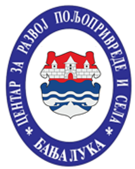 ЦЕНТАР ЗА РАЗВОЈ  ПОЉОПРИВРЕДЕ И  СЕЛАБАЊА ЛУКАЦЕНТАР ЗА РАЗВОЈ  ПОЉОПРИВРЕДЕ И  СЕЛАБАЊА ЛУКА.Р.бр.                             ПОНУЂАЧЦијена  у КМ без ПДВ-а1.„HIFA-PETROL“ d.o.o.  Сарајево   13.198.042..   „NESTRO PETROL“ a.d.   Бања Лука  13.682,32Р.бр.                             ПОНУЂАЧКоначна цијена у КМ без ПДВ-аПоредак1.„NESTRO PETROL“ a.d.   Бања Лука   9.226,0012.„HIFA-PETROL“ d.o.o.   Сарајево   9.239,812